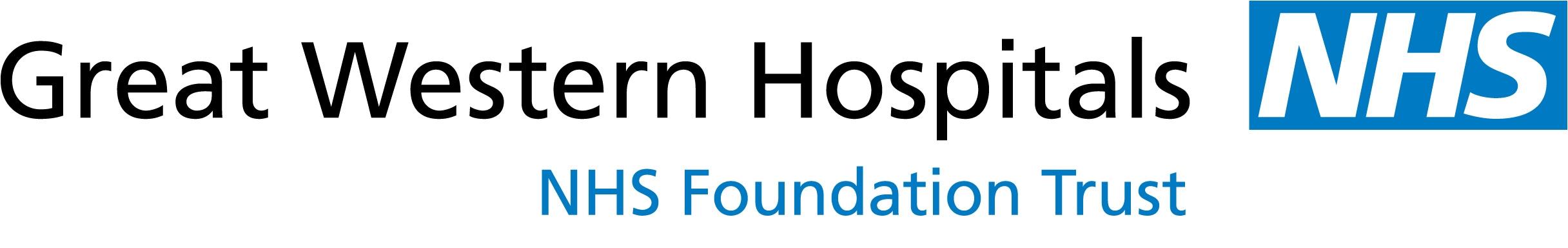 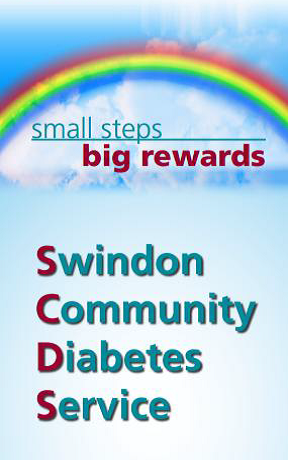 Bi-monthly Swindon Diabetes Education Forum3rd of May 2018Facilitator: Dr Vladimir Vaks, Lead Consultant in Community DiabetesLaunch of Swindon Guidelines on “Hyperglycaemia Management in Type 2 Diabetes”Time:  18:30 – 20:00An evening buffet is provided from 18:30Venue: The Holiday Inn Hotel, Swindon SN3 6AQPlease register contacting Swindon Community Diabetes service at: rosemary.wood5@nhs.net This event has been kindly sponsored by: TBC